SZANOWNI UCZNIOWIE I RODZICE,
zgodnie z komunikatem Ministra Edukacji Narodowej egzamin ósmoklasisty odbędzie się w dniach 16-17-18 czerwca 2020 roku. Termin dodatkowy egzaminu ósmoklasisty ustalono na 7-8-9 lipca 2020 roku. Do egzaminu ósmoklasisty w terminie dodatkowym przystępuje uczeń, który:z przyczyn losowych lub zdrowotnych nie przystąpił do egzaminu ósmoklasisty, z danego przedmiotu lub przedmiotów w terminie głównym ALBOprzerwał lub któremu przerwano i unieważniono egzamin ósmoklasisty z danego przedmiotu lub przedmiotów w terminie głównym (również z przyczyn losowych lub zdrowotnych).Wyniki egzaminu ósmoklasiści poznają do 31 lipca 2020 roku (szkoły otrzymają również wtedy zaświadczenia dla uczniów).
Zapraszam na stronę: http://www.oke.krakow.pl/inf/gdzie znajdują się materiały, które mogą być pomocne w przygotowaniu się do egzaminu ósmoklasisty z języka polskiego oraz matematyki. Materiał zawiera też wskazówki jak pracować z arkuszem egzaminacyjnym.Renata BorowiecWicedyrektor ZespołuDROGI ÓSMOKLASISTO, DROGA ÓSMOKLASISTKO,w związku z przeciwdziałaniem rozprzestrzenianiu się pandemii koronawirusa, jak również wytycznymi Ministra Zdrowia, Głównego Inspektora Sanitarnego oraz Ministra Edukacji Narodowej do organizacji egzaminu ósmoklasisty w sesji 2020, powinieneś/powinnaś wiedzieć i pamiętać, że:na egzamin możesz przyjść wyłącznie jako osoba zdrowa, tj. bez objawów chorobowych sugerujących chorobę zakaźną;nie możesz przyjść na egzamin, jeżeli przebywasz w domu z osobą na kwarantannie lub izolacji w warunkach domowych albo sam/sama jesteś objęty(a) kwarantanną lub izolacją w warunkach domowych;Twój rodzic/prawny opiekun nie może wejść w dniach egzaminu na teren szkoły, (z wyjątkiem sytuacji, kiedy zdający wymaga pomocy np. w poruszaniu się);na egzamin przychodzisz na godzinę 8:20. Po zdezynfekowaniu rąk przy wejściu głównym udajesz się bezpośrednio pod wyznaczoną salę;na egzaminy nie powinieneś/nie powinnaś wnosić na teren szkoły zbędnych rzeczy, w tym książek, telefonów komórkowych, maskotek;do sali egzaminacyjnej nie wnosisz urządzeń telekomunikacyjnych;rzeczy osobiste będziesz mógł/mogła zostawić w wyznaczonej do tego szatni w segmencie sportowym (egzamin z języka polskiego i matematyki) oraz szatni uczniowskiej kl. VIII (egzamin z języka angielskiego). Rzeczy osobiste należy włożyć do przezroczystego worka znajdującego się w szatni. Uczniowie piszący egzamin w oddzielnych salach rzeczy osobiste zostawiają w szatni uczniowskiej kl.VIII.na egzaminie jesteś zobowiązany(a) do korzystania z własnych przyborów piśmienniczych- długopisu/pióra z czarnym tuszem, a w przypadku egzaminu z matematyki dodatkowo- linijki. Nie możesz pożyczać przyborów od innych zdających. Niedozwolone jest korzystanie z długopisów zmazywalnych / ścieralnych.na egzamin możesz przynieść małą butelkę z wodą. Podczas pracy z arkuszem egzaminacyjnym butelka powinna stać na podłodze przy nodze stolika, abyś przypadkowo nie zalał/zalała materiałów egzaminacyjnych.powinieneś/powinnaś mieć przy sobie dokument stwierdzający tożsamość (np. legitymację szkolną) i okazać go w razie potrzeby. W przypadku braku odpowiedniego dokumentu tożsamość ucznia może być potwierdzona przez jego wychowawcę lub innego nauczyciela danej szkoły.wchodzisz do sali egzaminacyjnej pojedynczo, po wyczytaniu Twojego nazwiska przez członka zespołu nadzorującego przebieg egzaminu. Przy wejściu do sali, w twojej obecności członek zespołu nadzorującego wylosuje numer stolika, który zajmiesz po wejściu na salę. w Sali nr 2 i 8 uczniowie nie losują numerków, miejsce danemu uczniowi wskazuje przewodniczący zespołu nadzorującego;po rozdaniu arkuszy obowiązkowo zapoznaj się przed przystąpieniem do rozwiązywania zadań z instrukcją zamieszczoną na pierwszej stronie arkusza egzaminacyjnego, sprawdź kompletność arkusza egzaminacyjnego, tj. czy arkusz egzaminacyjny zawiera (a) zeszyt zadań egzaminacyjnych oraz (b) kartę odpowiedzi, czy zeszyt zadań egzaminacyjnych zawiera wszystkie kolejno ponumerowane strony oraz  czy numer PESEL na naklejkach przygotowanych przez OKE jest poprawny. Wszelkie nieprawidłowości zgłoś członkom zespołu nadzorującego.przed rozpoczęciem egzaminu ósmoklasisty z każdego przedmiotu, w wyznaczonych miejscach arkusza egzaminacyjnego (na stronie tytułowej zeszytu zadań egzaminacyjnych oraz na karcie odpowiedzi), umieść kod ucznia i numer PESEL oraz naklejki przygotowane przez okręgową komisję egzaminacyjną. W przypadku uczniów korzystających z arkuszy w dostosowanych formach czynności związane z kodowaniem wykonują członkowie zespołu nadzorującego.po rozdaniu zdającym arkuszy egzaminacyjnych uczniowie spóźnieni nie zostają wpuszczeni do sali egzaminacyjnej. W uzasadnionych przypadkach, jednak nie później niż po zakończeniu czynności organizacyjnych, decyzję o wpuszczeniu do sali egzaminacyjnej ucznia spóźnionego podejmuje przewodniczący zespołu nadzorującego, ale zdający kończy pracę z arkuszem egzaminacyjnym o czasie zapisanym na tablicy (planszy).członkowie zespołu nadzorującego mogą udzielać tylko odpowiedzi na pytania związane wyłącznie z kodowaniem arkusza oraz instrukcją dla zdającego. W czasie trwania egzaminu ósmoklasisty uczniom nie udziela się żadnych wyjaśnień dotyczących zadań egzaminacyjnych ani ich nie komentuje.czekając na wejście do szkoły albo sali egzaminacyjnej, jesteś zobowiązany(a) zachować odpowiedni odstęp (co najmniej 1,5 m) oraz mieć zakryte usta i nos;na teren szkoły możesz wejść wyłącznie z zakrytymi ustami i nosem (maseczką jedno- lub wielorazową, materiałem, przyłbicą – w szczególności w przypadku, jeśli ze względów zdrowotnych nie możesz zakrywać ust i nosa maseczką);podczas pisania egzaminu (kiedy przebywasz w sali egzaminacyjnej) możesz mieć odkryte usta i nos;jesteś zobowiązany(a) zakrywać usta i nos do momentu zajęcia miejsca w sali egzaminacyjnej. Po zajęciu miejsca w sali egzaminacyjnej (w trakcie egzaminu) masz obowiązek ponownie zakryć usta i nos, kiedy: podchodzi do Ciebie nauczyciel, aby odpowiedzieć na zadane przez Ciebie pytanie; wychodzisz do toalety; kończysz pracę z arkuszem egzaminacyjnym i wychodzisz z sali egzaminacyjnej;jeśli ze względów zdrowotnych nie możesz zakrywać ust i nosa maseczką, możesz wówczas nosić przyłbicę;jeśli ze względów zdrowotnych nie możesz zakrywać ust i nosa, Twój rodzic/prawny opiekun powinien zgłosić ten fakt dyrektorowi szkoły nie później niż do 29 maja 2020 r.;z uwagi na zachowanie bezpieczeństwa sanitarnego powinieneś/ powinnaś unikać dołączania do innych zdających przed szkołą oraz przed salą egzaminacyjną przed rozpoczęciem egzaminu oraz po jego zakończeniu;wrażeniami po egzaminie dziel się z innymi zdającymi z wykorzystaniem mediów społecznościowych, komunikatorów, telefonicznie, bezwzględnie unikaj spotkań w grupie, np. przy wejściu do szkoły;w czasie trwania egzaminu ósmoklasisty z danego przedmiotu nie powinieneś/ nie powinnaś opuszczać sali egzaminacyjnej. W uzasadnionych przypadkach przewodniczący zespołu nadzorującego może zezwolić Ci na opuszczenie sali egzaminacyjnej po zapewnieniu warunków wykluczających możliwość kontaktowania się z innymi osobami, z wyjątkiem osób udzielających pomocy medycznej.w przypadku konieczności wyjścia z sali sygnalizujesz taką potrzebę przez podniesienie ręki. Po uzyskaniu zezwolenia przewodniczącego zespołu nadzorującego na wyjście pozostawiasz zamknięty arkusz egzaminacyjny na swoim stoliku, a czas Twojej nieobecności jest odnotowywany w protokole przebiegu egzaminu w danej sali.możesz opuścić na stałe salę egzaminacyjną (jeżeli zakończyłeś/aś pracę z arkuszem) najpóźniej na 15 minut przed czasem wyznaczonym jako czas zakończenia pracy z arkuszem. W ciągu ostatnich 15 minut przed zakończeniem egzaminu (nawet jeżeli skończyłeś/aś pracę z arkuszem egzaminacyjnym) nie opuszczasz sali egzaminacyjnej;nie możesz opuścić sali egzaminacyjnej na stałe przed upływem jednej godziny od godziny rozpoczęcia egzaminu wskazanej w harmonogramie, np. przed godziną 10:00, jeżeli egzamin rozpoczyna się o godz. 9:00 (z wyjątkiem skorzystania z toalety, konieczności zażycia lekarstwa, kontaktu ze służbami medycznymi);uczeń, który jest chory, może korzystać w czasie trwania egzaminu ósmoklasisty ze sprzętu medycznego i leków koniecznych ze względu na chorobę, pod warunkiem że taka konieczność została zgłoszona przewodniczącemu zespołu egzaminacyjnego przed rozpoczęciem egzaminu ósmoklasisty z danego przedmiotu.zawsze pamiętaj o przestrzeganiu szkolnej procedury postępowania na wypadek wystąpienia COVID-19, w tym o regularnym myciu oraz dezynfekowaniu rąk,dochowasz tradycji szkoły, jeśli na egzamin przyjdziesz ubrany(a) w strój galowy.Renata Borowiec, Wicedyrektor Zespołu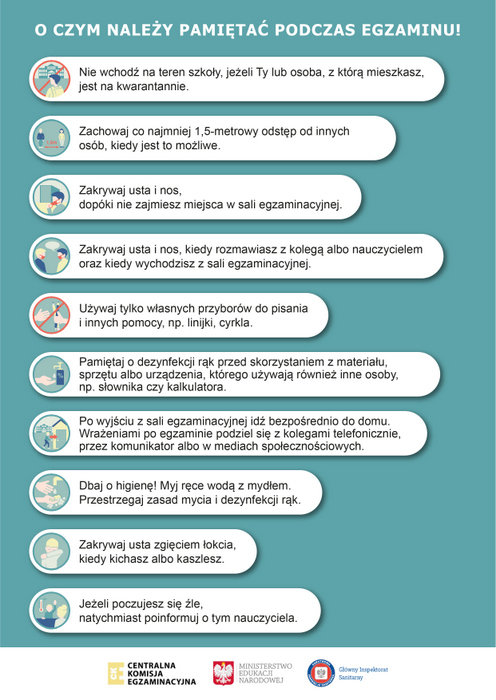 